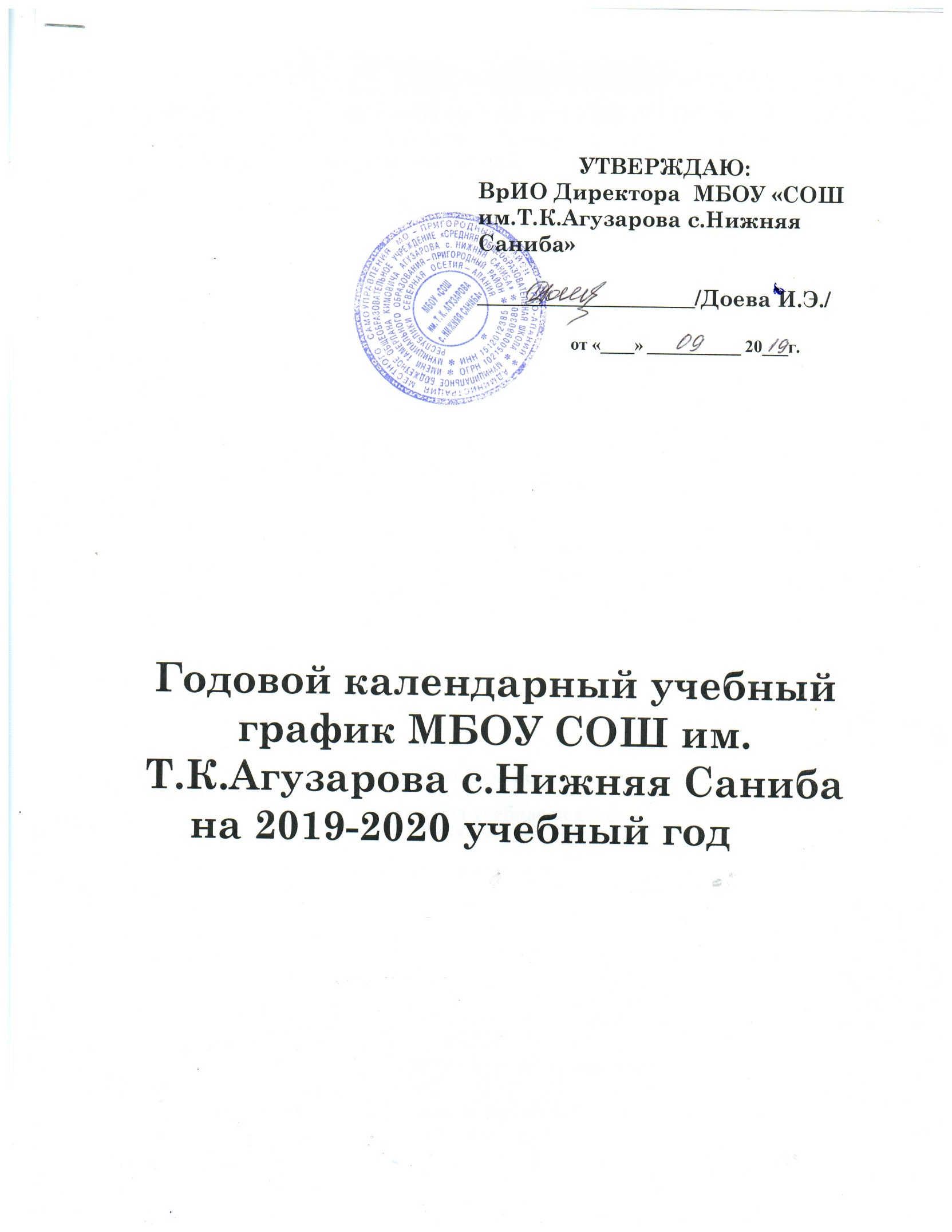 Организация образовательной деятельности в МБОУ СОШ им.Т.К.Агузарова с.Нижняя Саниба регламентируется учебным планом ОУ, годовым календарным графиком, расписанием занятий, расписанием звонков:Продолжительность учебного года:1 класс-31 учебная неделя:2-8 классы –  не менее 33 учебных недель;9-11 классы- 32 учебные недели.Периоды учебных занятий и каникул на 2019 — 2020 учебный год:Продолжительность каникул в течение учебного года регламентируются  Годовым календарным учебным графиком с соблюдением сроков каникулярного времени, указанных в письме Министерства образования и науки Республики Северная Осетия-Алания  № 1335 от 10.09.2019г.2019-2020 учебный год начинается 04 сентября 2019 года. Устанавливаются следующие сроки школьных каникул:осенние каникулы - с 28 октября 2019 года по 03 ноября 2019года (7 дней);зимние каникулы -  с 30 декабря 2019 года по 12 января 2020года (14 дней);весенние каникулы - с 23 марта 2020 года по 31 марта  2020 года (9 дней);         4)    дополнительные  каникулы для обучающихся 1-х классов - с 17 по 23               февраля 2020 года (7 дней).Регламентирование образовательного процессаПродолжительность учебных занятий по четвертям: Учебный год на I  и II уровнях обучения делится на 4 четверти, на III уровне - на два полугодия.Продолжительность  учебной рабочей недели:в первом классе - пятидневная учебная неделя:в 2-11 классах - шестидневная учебная неделя.Учебные занятия проводятся  в одну смену.Начато занятий в 08.30.Занятия факультативов, кружков, групповые занятия для обучающихся школы- организуются после  обеда.Образовательная нагрузка равномерно распределена в течение учебной недели, объем предельно допустимой нагрузки составляет:для обучающихся 1 классов - 4 урока в день, один раз в неделю 5 уроков за счет урока физической культуры;для обучающихся 2-4 классов - не более 5 уроков в день, один раз в неделю 6 уроков за счет урока физической культуры;для обучающихся 5-9 классов не более 6 уроков в день;для обучающихся 10-11 классов не более 6 уроков в день и один раз в неделю 7 уроков за счет урока физической культуры;продолжительность урока в 2-11 классах - 40 минут.При организации процесса  обучение в первом классе используется  «ступенчатый» режим обучения:в сентябре - октябре по 3 урока в день по 35 минут;в ноябре - декабре по 4 урока по 35 минут;в январе - мае по 4 урока по 40 минут;   Продолжительность уроков и перемен:Первый урок: 08:30 - 09:10, перемена - 10 минутВторой урок: 9:20 - 10:00, перемена 10 минутТретий урок: 10:10 - 10:50, перемена 20 минутЧетвертый урок: 11:10 - 11:50, перемена 20 минутПятый урок: 12:10 - 12:50, перемена 10 минутШестой урок: 13:00 - 13:40, перемена 10 минутСедьмой урок: 13:50 - 14:30       После третьего  и четвертого уроков  перемены продолжительностью  20 мин., во время которых обучающиеся из малообеспеченных  семей обеспечиваются горячими завтраками.                          Расписание звонков                     Понедельник-пятница                                                    Суббота      1 урок – 8.30 –  9.10                                                         8.30 –  9.10      2 урок – 9.20 – 10.00                                                        9.20 – 10.00      3 урок – 10.10 – 10.50                                                      10.10 – 10.50      4 урок – 11.10 – 11.50                                                      11.00 – 11.40      5 урок  - 12.10 - 12.50                                                      11.50 - 12.30      6 урок – 13.00 – 13.40                                                      12.40 – 13.20               7 урок – 13.50 – 14.30                                                      12.40 – 13.20Общий режим работы школы:Школа  открыта для доступа в течение 6 дней в неделю с понедельника по субботу, выходным днем является воскресенье.В праздничные дни (установленные законодательством РФ) образовательное учреждение не работает.В каникулярные дни общий режим работы школы регламентируется приказом директора по ОУ, в котором устанавливается особый график работы.Промежуточная аттестация обучающихся проводится по итогам освоения образовательной программы в форме административных контрольных работ:по итогам I полугодия во 2-11 классах с 16 по 26 декабря 2019года;по итогам учебного года во 2-8,10 классах с 06 по 16 мая 2020 года.Срок проведения промежуточной аттестации обучающихся по родному (осетинскому) языку и литературе в 9, 11 классах определяется Министерством образования и науки Республики Северная Осетия-Алания.Государственная итоговая аттестация обучающихся 9, 11 классов проводится в мае-июне 2020 года.Сроки проведения государственной итоговой аттестации устанавливаются Министерством образования и науки Российской Федерации.Годовой календарный учебный график на 2019-2020 учебный год регламентируется следующими приказами по ОУ:о режиме работы школы на учебный год;об организации питания;об организованном окончании четверти, полугодия, учебного года;о работе в выходные и праздничные дни.Расписание:учебных занятий;кружковых и факультативных  занятий.ДатаДатаПродолжительность(количество учебных недель)Начало четвертиОкончание четвертиПродолжительность(количество учебных недель)1 четверть04.09.1926.10.199 недель2 четверть04.11.1928.12.197 недель3четверть13.01.2021.03.2010 недель4 четверть01.04.2030.05.209 недель